CÔNG TY TNHH NƯỚC SẠCH NGỌC TUẤN - NAGAOKA---*---BM201-02/ Rev 03; 12/05/2022CÔNG TY TNHH NƯỚC SẠCH NGỌC TUẤN - NAGAOKA---*---BM201-02/ Rev 03; 12/05/2022CÔNG TY TNHH NƯỚC SẠCH NGỌC TUẤN - NAGAOKA---*---BM201-02/ Rev 03; 12/05/2022CỘNG HÒA XÃ HỘI CHỦ NGHĨA VIỆT NAMĐộc lập - Tự do - Hạnh phúc---*---CỘNG HÒA XÃ HỘI CHỦ NGHĨA VIỆT NAMĐộc lập - Tự do - Hạnh phúc---*---CỘNG HÒA XÃ HỘI CHỦ NGHĨA VIỆT NAMĐộc lập - Tự do - Hạnh phúc---*---THANH LÝ HỢP ĐỒNGDịch vụ cấp nước sạchTHANH LÝ HỢP ĐỒNGDịch vụ cấp nước sạchTHANH LÝ HỢP ĐỒNGDịch vụ cấp nước sạchTHANH LÝ HỢP ĐỒNGDịch vụ cấp nước sạchTHANH LÝ HỢP ĐỒNGDịch vụ cấp nước sạchTHANH LÝ HỢP ĐỒNGDịch vụ cấp nước sạch---*------*------*---Mã HĐ:…………………….Căn cứ Bộ luật dân sự nước Cộng Hòa Xã Hội Chủ Nghĩa Việt Nam năm 2015;Căn cứ vào Hợp đồng dịch vụ giữa hai bên đã ký thỏa thuận;Sự thỏa thuận của các bên dựa trên kết quả thực hiện công việc và sử dụng dịch vụ.Căn cứ Bộ luật dân sự nước Cộng Hòa Xã Hội Chủ Nghĩa Việt Nam năm 2015;Căn cứ vào Hợp đồng dịch vụ giữa hai bên đã ký thỏa thuận;Sự thỏa thuận của các bên dựa trên kết quả thực hiện công việc và sử dụng dịch vụ.Căn cứ Bộ luật dân sự nước Cộng Hòa Xã Hội Chủ Nghĩa Việt Nam năm 2015;Căn cứ vào Hợp đồng dịch vụ giữa hai bên đã ký thỏa thuận;Sự thỏa thuận của các bên dựa trên kết quả thực hiện công việc và sử dụng dịch vụ.Căn cứ Bộ luật dân sự nước Cộng Hòa Xã Hội Chủ Nghĩa Việt Nam năm 2015;Căn cứ vào Hợp đồng dịch vụ giữa hai bên đã ký thỏa thuận;Sự thỏa thuận của các bên dựa trên kết quả thực hiện công việc và sử dụng dịch vụ.Căn cứ Bộ luật dân sự nước Cộng Hòa Xã Hội Chủ Nghĩa Việt Nam năm 2015;Căn cứ vào Hợp đồng dịch vụ giữa hai bên đã ký thỏa thuận;Sự thỏa thuận của các bên dựa trên kết quả thực hiện công việc và sử dụng dịch vụ.Căn cứ Bộ luật dân sự nước Cộng Hòa Xã Hội Chủ Nghĩa Việt Nam năm 2015;Căn cứ vào Hợp đồng dịch vụ giữa hai bên đã ký thỏa thuận;Sự thỏa thuận của các bên dựa trên kết quả thực hiện công việc và sử dụng dịch vụ.Hôm nay ngày: ……/……/ 20…., Tại Văn phòng Công ty TNHH Nước Sạch Ngọc Tuấn - Nagaoka   Chúng tôi gồm có:Hôm nay ngày: ……/……/ 20…., Tại Văn phòng Công ty TNHH Nước Sạch Ngọc Tuấn - Nagaoka   Chúng tôi gồm có:Hôm nay ngày: ……/……/ 20…., Tại Văn phòng Công ty TNHH Nước Sạch Ngọc Tuấn - Nagaoka   Chúng tôi gồm có:Hôm nay ngày: ……/……/ 20…., Tại Văn phòng Công ty TNHH Nước Sạch Ngọc Tuấn - Nagaoka   Chúng tôi gồm có:Hôm nay ngày: ……/……/ 20…., Tại Văn phòng Công ty TNHH Nước Sạch Ngọc Tuấn - Nagaoka   Chúng tôi gồm có:Hôm nay ngày: ……/……/ 20…., Tại Văn phòng Công ty TNHH Nước Sạch Ngọc Tuấn - Nagaoka   Chúng tôi gồm có:Sau khi bàn bạc thống nhất, hai bên đã đi đến thanh lý bản hợp đồng đã ký trước đó như sau:Sau khi bàn bạc thống nhất, hai bên đã đi đến thanh lý bản hợp đồng đã ký trước đó như sau:Sau khi bàn bạc thống nhất, hai bên đã đi đến thanh lý bản hợp đồng đã ký trước đó như sau:Sau khi bàn bạc thống nhất, hai bên đã đi đến thanh lý bản hợp đồng đã ký trước đó như sau:Sau khi bàn bạc thống nhất, hai bên đã đi đến thanh lý bản hợp đồng đã ký trước đó như sau:Sau khi bàn bạc thống nhất, hai bên đã đi đến thanh lý bản hợp đồng đã ký trước đó như sau:Điều 1: Nội dung các bênBên A và Bên B sau đây được gọi là (“Hai Bên”) hoặc (“Các Bên”)Vào ngày 02 tháng 07 năm 2018 Hai bên đã ký Hợp đồng dịch vụ(sau đây gọi tắt là “Hợp Đồng”)Mã đồng hồ: D18EA304935  Loại đồng hồ: DN15Sau khi thỏa thuận, Hai Bên thống nhất thanh lý với các nội dung sau:Điều 2: Nội dung thanh lý hợp đồngHai bên xác nhận Bên A và Bên B đã hoàn thành toàn bộ nghĩa vụ của mình theo đúng Hợp Đồng và đồng ý thanh lý Hợp Đồng;Bên A đồng ý nhận lại cụm đồng hồ đo nước đã lắp đặt cho bên B với mã đồng hồ và loại đồng hồ nêu tại điều 1 biên bản thanh lý này, bên A sẽ tiến hành thanh toán lại cho bên B số tiền sau khi giảm trừ các khoản như sau: - Tiền nước tháng……:………… đồng- Tiền công lắp đặt cụm đồng hồ: ………………. đồng (theo bảng giá BM109-26)- Tiền thuế VAT:………………………- Tiền vật tư hư hỏng trong quá trình tháo dỡ (Khởi thủy, băng tan, nút bịt thép): 26.500 đồng - Tiền khấu hao vật tư cụm đồng hồ: ………….. /12 tháng x số tháng sử dụng = …………… đồng (theo bảng giá BM109-26)Tổng cộng: ……………….  đồng Số tiền bên A thanh toán cho bên B sau khi trừ các khoản giảm trừ nêu trên là: …………… đồng(Bằng chữ: ……………………………)Hai bên đồng ý ghi nhận sự hợp tác, tích cực của Bên A và Bên B trong việc thực hiện Hợp Đồng. Hai bên nhất trí thanh lý hợp đồng nêu trên.Điều 3: Điều khoản chungHai Bên thống nhất ý chí rằng không có bất kỳ tranh chấp nào phát sinh đến Hợp Đồng cho đến ngày ký Biên bản thanh lý Hợp đồng này;Bên A tiến hành ngừng cung cấp nước từ cụm đồng hồ đến đường ống kết nối cung cấp nước.Bên B có trách nhiệm thanh toán toàn bộ khối lượng nước đã sử dụng đến thời điểm thanh lý hợp đồng. Trường hợp Bên B không thanh toán tiền nước, Bên A có quyền thu hồi lại cụm đồng hồ đã lắp đặt.Trường hợp Bên B sử dụng lại dịch vụ nước sạch thì phải đăng ký theo quy định của bên A.Biên bản thanh lý Hợp Đồng này có hiệu lực kể từ ngày ký. Các bên không còn bất kỳ quyền và nghĩa vụ nào liên quan đến Hợp Đồng và cam kết không khiếu nại gì đối với Hợp Đồng sau khi ký Biên bản thanh lý Hợp đồng ;Biên bản thanh lý Hợp Đồng này được lập thành 02 (hai) bản bằng tiếng Việt, có giá trị pháp lý như nhau, mỗi bên giữ 01 (một) bản để thực hiện.Điều 1: Nội dung các bênBên A và Bên B sau đây được gọi là (“Hai Bên”) hoặc (“Các Bên”)Vào ngày 02 tháng 07 năm 2018 Hai bên đã ký Hợp đồng dịch vụ(sau đây gọi tắt là “Hợp Đồng”)Mã đồng hồ: D18EA304935  Loại đồng hồ: DN15Sau khi thỏa thuận, Hai Bên thống nhất thanh lý với các nội dung sau:Điều 2: Nội dung thanh lý hợp đồngHai bên xác nhận Bên A và Bên B đã hoàn thành toàn bộ nghĩa vụ của mình theo đúng Hợp Đồng và đồng ý thanh lý Hợp Đồng;Bên A đồng ý nhận lại cụm đồng hồ đo nước đã lắp đặt cho bên B với mã đồng hồ và loại đồng hồ nêu tại điều 1 biên bản thanh lý này, bên A sẽ tiến hành thanh toán lại cho bên B số tiền sau khi giảm trừ các khoản như sau: - Tiền nước tháng……:………… đồng- Tiền công lắp đặt cụm đồng hồ: ………………. đồng (theo bảng giá BM109-26)- Tiền thuế VAT:………………………- Tiền vật tư hư hỏng trong quá trình tháo dỡ (Khởi thủy, băng tan, nút bịt thép): 26.500 đồng - Tiền khấu hao vật tư cụm đồng hồ: ………….. /12 tháng x số tháng sử dụng = …………… đồng (theo bảng giá BM109-26)Tổng cộng: ……………….  đồng Số tiền bên A thanh toán cho bên B sau khi trừ các khoản giảm trừ nêu trên là: …………… đồng(Bằng chữ: ……………………………)Hai bên đồng ý ghi nhận sự hợp tác, tích cực của Bên A và Bên B trong việc thực hiện Hợp Đồng. Hai bên nhất trí thanh lý hợp đồng nêu trên.Điều 3: Điều khoản chungHai Bên thống nhất ý chí rằng không có bất kỳ tranh chấp nào phát sinh đến Hợp Đồng cho đến ngày ký Biên bản thanh lý Hợp đồng này;Bên A tiến hành ngừng cung cấp nước từ cụm đồng hồ đến đường ống kết nối cung cấp nước.Bên B có trách nhiệm thanh toán toàn bộ khối lượng nước đã sử dụng đến thời điểm thanh lý hợp đồng. Trường hợp Bên B không thanh toán tiền nước, Bên A có quyền thu hồi lại cụm đồng hồ đã lắp đặt.Trường hợp Bên B sử dụng lại dịch vụ nước sạch thì phải đăng ký theo quy định của bên A.Biên bản thanh lý Hợp Đồng này có hiệu lực kể từ ngày ký. Các bên không còn bất kỳ quyền và nghĩa vụ nào liên quan đến Hợp Đồng và cam kết không khiếu nại gì đối với Hợp Đồng sau khi ký Biên bản thanh lý Hợp đồng ;Biên bản thanh lý Hợp Đồng này được lập thành 02 (hai) bản bằng tiếng Việt, có giá trị pháp lý như nhau, mỗi bên giữ 01 (một) bản để thực hiện.Điều 1: Nội dung các bênBên A và Bên B sau đây được gọi là (“Hai Bên”) hoặc (“Các Bên”)Vào ngày 02 tháng 07 năm 2018 Hai bên đã ký Hợp đồng dịch vụ(sau đây gọi tắt là “Hợp Đồng”)Mã đồng hồ: D18EA304935  Loại đồng hồ: DN15Sau khi thỏa thuận, Hai Bên thống nhất thanh lý với các nội dung sau:Điều 2: Nội dung thanh lý hợp đồngHai bên xác nhận Bên A và Bên B đã hoàn thành toàn bộ nghĩa vụ của mình theo đúng Hợp Đồng và đồng ý thanh lý Hợp Đồng;Bên A đồng ý nhận lại cụm đồng hồ đo nước đã lắp đặt cho bên B với mã đồng hồ và loại đồng hồ nêu tại điều 1 biên bản thanh lý này, bên A sẽ tiến hành thanh toán lại cho bên B số tiền sau khi giảm trừ các khoản như sau: - Tiền nước tháng……:………… đồng- Tiền công lắp đặt cụm đồng hồ: ………………. đồng (theo bảng giá BM109-26)- Tiền thuế VAT:………………………- Tiền vật tư hư hỏng trong quá trình tháo dỡ (Khởi thủy, băng tan, nút bịt thép): 26.500 đồng - Tiền khấu hao vật tư cụm đồng hồ: ………….. /12 tháng x số tháng sử dụng = …………… đồng (theo bảng giá BM109-26)Tổng cộng: ……………….  đồng Số tiền bên A thanh toán cho bên B sau khi trừ các khoản giảm trừ nêu trên là: …………… đồng(Bằng chữ: ……………………………)Hai bên đồng ý ghi nhận sự hợp tác, tích cực của Bên A và Bên B trong việc thực hiện Hợp Đồng. Hai bên nhất trí thanh lý hợp đồng nêu trên.Điều 3: Điều khoản chungHai Bên thống nhất ý chí rằng không có bất kỳ tranh chấp nào phát sinh đến Hợp Đồng cho đến ngày ký Biên bản thanh lý Hợp đồng này;Bên A tiến hành ngừng cung cấp nước từ cụm đồng hồ đến đường ống kết nối cung cấp nước.Bên B có trách nhiệm thanh toán toàn bộ khối lượng nước đã sử dụng đến thời điểm thanh lý hợp đồng. Trường hợp Bên B không thanh toán tiền nước, Bên A có quyền thu hồi lại cụm đồng hồ đã lắp đặt.Trường hợp Bên B sử dụng lại dịch vụ nước sạch thì phải đăng ký theo quy định của bên A.Biên bản thanh lý Hợp Đồng này có hiệu lực kể từ ngày ký. Các bên không còn bất kỳ quyền và nghĩa vụ nào liên quan đến Hợp Đồng và cam kết không khiếu nại gì đối với Hợp Đồng sau khi ký Biên bản thanh lý Hợp đồng ;Biên bản thanh lý Hợp Đồng này được lập thành 02 (hai) bản bằng tiếng Việt, có giá trị pháp lý như nhau, mỗi bên giữ 01 (một) bản để thực hiện.Điều 1: Nội dung các bênBên A và Bên B sau đây được gọi là (“Hai Bên”) hoặc (“Các Bên”)Vào ngày 02 tháng 07 năm 2018 Hai bên đã ký Hợp đồng dịch vụ(sau đây gọi tắt là “Hợp Đồng”)Mã đồng hồ: D18EA304935  Loại đồng hồ: DN15Sau khi thỏa thuận, Hai Bên thống nhất thanh lý với các nội dung sau:Điều 2: Nội dung thanh lý hợp đồngHai bên xác nhận Bên A và Bên B đã hoàn thành toàn bộ nghĩa vụ của mình theo đúng Hợp Đồng và đồng ý thanh lý Hợp Đồng;Bên A đồng ý nhận lại cụm đồng hồ đo nước đã lắp đặt cho bên B với mã đồng hồ và loại đồng hồ nêu tại điều 1 biên bản thanh lý này, bên A sẽ tiến hành thanh toán lại cho bên B số tiền sau khi giảm trừ các khoản như sau: - Tiền nước tháng……:………… đồng- Tiền công lắp đặt cụm đồng hồ: ………………. đồng (theo bảng giá BM109-26)- Tiền thuế VAT:………………………- Tiền vật tư hư hỏng trong quá trình tháo dỡ (Khởi thủy, băng tan, nút bịt thép): 26.500 đồng - Tiền khấu hao vật tư cụm đồng hồ: ………….. /12 tháng x số tháng sử dụng = …………… đồng (theo bảng giá BM109-26)Tổng cộng: ……………….  đồng Số tiền bên A thanh toán cho bên B sau khi trừ các khoản giảm trừ nêu trên là: …………… đồng(Bằng chữ: ……………………………)Hai bên đồng ý ghi nhận sự hợp tác, tích cực của Bên A và Bên B trong việc thực hiện Hợp Đồng. Hai bên nhất trí thanh lý hợp đồng nêu trên.Điều 3: Điều khoản chungHai Bên thống nhất ý chí rằng không có bất kỳ tranh chấp nào phát sinh đến Hợp Đồng cho đến ngày ký Biên bản thanh lý Hợp đồng này;Bên A tiến hành ngừng cung cấp nước từ cụm đồng hồ đến đường ống kết nối cung cấp nước.Bên B có trách nhiệm thanh toán toàn bộ khối lượng nước đã sử dụng đến thời điểm thanh lý hợp đồng. Trường hợp Bên B không thanh toán tiền nước, Bên A có quyền thu hồi lại cụm đồng hồ đã lắp đặt.Trường hợp Bên B sử dụng lại dịch vụ nước sạch thì phải đăng ký theo quy định của bên A.Biên bản thanh lý Hợp Đồng này có hiệu lực kể từ ngày ký. Các bên không còn bất kỳ quyền và nghĩa vụ nào liên quan đến Hợp Đồng và cam kết không khiếu nại gì đối với Hợp Đồng sau khi ký Biên bản thanh lý Hợp đồng ;Biên bản thanh lý Hợp Đồng này được lập thành 02 (hai) bản bằng tiếng Việt, có giá trị pháp lý như nhau, mỗi bên giữ 01 (một) bản để thực hiện.Điều 1: Nội dung các bênBên A và Bên B sau đây được gọi là (“Hai Bên”) hoặc (“Các Bên”)Vào ngày 02 tháng 07 năm 2018 Hai bên đã ký Hợp đồng dịch vụ(sau đây gọi tắt là “Hợp Đồng”)Mã đồng hồ: D18EA304935  Loại đồng hồ: DN15Sau khi thỏa thuận, Hai Bên thống nhất thanh lý với các nội dung sau:Điều 2: Nội dung thanh lý hợp đồngHai bên xác nhận Bên A và Bên B đã hoàn thành toàn bộ nghĩa vụ của mình theo đúng Hợp Đồng và đồng ý thanh lý Hợp Đồng;Bên A đồng ý nhận lại cụm đồng hồ đo nước đã lắp đặt cho bên B với mã đồng hồ và loại đồng hồ nêu tại điều 1 biên bản thanh lý này, bên A sẽ tiến hành thanh toán lại cho bên B số tiền sau khi giảm trừ các khoản như sau: - Tiền nước tháng……:………… đồng- Tiền công lắp đặt cụm đồng hồ: ………………. đồng (theo bảng giá BM109-26)- Tiền thuế VAT:………………………- Tiền vật tư hư hỏng trong quá trình tháo dỡ (Khởi thủy, băng tan, nút bịt thép): 26.500 đồng - Tiền khấu hao vật tư cụm đồng hồ: ………….. /12 tháng x số tháng sử dụng = …………… đồng (theo bảng giá BM109-26)Tổng cộng: ……………….  đồng Số tiền bên A thanh toán cho bên B sau khi trừ các khoản giảm trừ nêu trên là: …………… đồng(Bằng chữ: ……………………………)Hai bên đồng ý ghi nhận sự hợp tác, tích cực của Bên A và Bên B trong việc thực hiện Hợp Đồng. Hai bên nhất trí thanh lý hợp đồng nêu trên.Điều 3: Điều khoản chungHai Bên thống nhất ý chí rằng không có bất kỳ tranh chấp nào phát sinh đến Hợp Đồng cho đến ngày ký Biên bản thanh lý Hợp đồng này;Bên A tiến hành ngừng cung cấp nước từ cụm đồng hồ đến đường ống kết nối cung cấp nước.Bên B có trách nhiệm thanh toán toàn bộ khối lượng nước đã sử dụng đến thời điểm thanh lý hợp đồng. Trường hợp Bên B không thanh toán tiền nước, Bên A có quyền thu hồi lại cụm đồng hồ đã lắp đặt.Trường hợp Bên B sử dụng lại dịch vụ nước sạch thì phải đăng ký theo quy định của bên A.Biên bản thanh lý Hợp Đồng này có hiệu lực kể từ ngày ký. Các bên không còn bất kỳ quyền và nghĩa vụ nào liên quan đến Hợp Đồng và cam kết không khiếu nại gì đối với Hợp Đồng sau khi ký Biên bản thanh lý Hợp đồng ;Biên bản thanh lý Hợp Đồng này được lập thành 02 (hai) bản bằng tiếng Việt, có giá trị pháp lý như nhau, mỗi bên giữ 01 (một) bản để thực hiện.Điều 1: Nội dung các bênBên A và Bên B sau đây được gọi là (“Hai Bên”) hoặc (“Các Bên”)Vào ngày 02 tháng 07 năm 2018 Hai bên đã ký Hợp đồng dịch vụ(sau đây gọi tắt là “Hợp Đồng”)Mã đồng hồ: D18EA304935  Loại đồng hồ: DN15Sau khi thỏa thuận, Hai Bên thống nhất thanh lý với các nội dung sau:Điều 2: Nội dung thanh lý hợp đồngHai bên xác nhận Bên A và Bên B đã hoàn thành toàn bộ nghĩa vụ của mình theo đúng Hợp Đồng và đồng ý thanh lý Hợp Đồng;Bên A đồng ý nhận lại cụm đồng hồ đo nước đã lắp đặt cho bên B với mã đồng hồ và loại đồng hồ nêu tại điều 1 biên bản thanh lý này, bên A sẽ tiến hành thanh toán lại cho bên B số tiền sau khi giảm trừ các khoản như sau: - Tiền nước tháng……:………… đồng- Tiền công lắp đặt cụm đồng hồ: ………………. đồng (theo bảng giá BM109-26)- Tiền thuế VAT:………………………- Tiền vật tư hư hỏng trong quá trình tháo dỡ (Khởi thủy, băng tan, nút bịt thép): 26.500 đồng - Tiền khấu hao vật tư cụm đồng hồ: ………….. /12 tháng x số tháng sử dụng = …………… đồng (theo bảng giá BM109-26)Tổng cộng: ……………….  đồng Số tiền bên A thanh toán cho bên B sau khi trừ các khoản giảm trừ nêu trên là: …………… đồng(Bằng chữ: ……………………………)Hai bên đồng ý ghi nhận sự hợp tác, tích cực của Bên A và Bên B trong việc thực hiện Hợp Đồng. Hai bên nhất trí thanh lý hợp đồng nêu trên.Điều 3: Điều khoản chungHai Bên thống nhất ý chí rằng không có bất kỳ tranh chấp nào phát sinh đến Hợp Đồng cho đến ngày ký Biên bản thanh lý Hợp đồng này;Bên A tiến hành ngừng cung cấp nước từ cụm đồng hồ đến đường ống kết nối cung cấp nước.Bên B có trách nhiệm thanh toán toàn bộ khối lượng nước đã sử dụng đến thời điểm thanh lý hợp đồng. Trường hợp Bên B không thanh toán tiền nước, Bên A có quyền thu hồi lại cụm đồng hồ đã lắp đặt.Trường hợp Bên B sử dụng lại dịch vụ nước sạch thì phải đăng ký theo quy định của bên A.Biên bản thanh lý Hợp Đồng này có hiệu lực kể từ ngày ký. Các bên không còn bất kỳ quyền và nghĩa vụ nào liên quan đến Hợp Đồng và cam kết không khiếu nại gì đối với Hợp Đồng sau khi ký Biên bản thanh lý Hợp đồng ;Biên bản thanh lý Hợp Đồng này được lập thành 02 (hai) bản bằng tiếng Việt, có giá trị pháp lý như nhau, mỗi bên giữ 01 (một) bản để thực hiện.ĐẠI DIỆN HỘ GIA ĐÌNHSỬ DỤNG NƯỚC SẠCHĐẠI DIỆN HỘ GIA ĐÌNHSỬ DỤNG NƯỚC SẠCH CÔNG TY TNHH NƯỚC SẠCHNGỌC TUẤN - NAGAOKA CÔNG TY TNHH NƯỚC SẠCHNGỌC TUẤN - NAGAOKA CÔNG TY TNHH NƯỚC SẠCHNGỌC TUẤN - NAGAOKA CÔNG TY TNHH NƯỚC SẠCHNGỌC TUẤN - NAGAOKA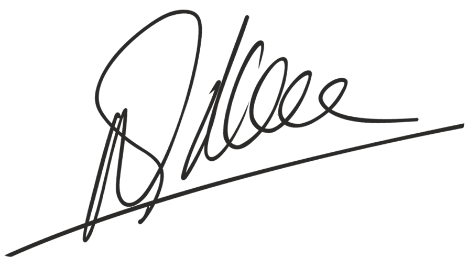         Giám đốcNguyễn Ngọc Tuấn        Giám đốcNguyễn Ngọc Tuấn        Giám đốcNguyễn Ngọc Tuấn        Giám đốcNguyễn Ngọc Tuấn